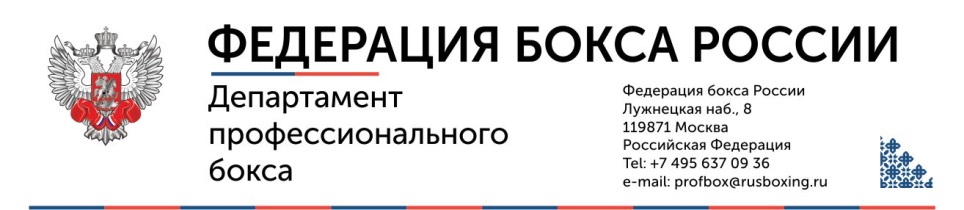 ЗАЯВКАНа оформление лицензии Промоутер.                Менеджер.                   Судья.                                                                                       Выдана лицензия№_____________                                                                                      Дата _________________________                                                                                      Подпись _____________________Фамилия:______________________________                                         Имя:__________________________________Отчество:______________________________Дата рождения: «_____»______________ ,___________г.Место рождения:__________________________________________________________Дом.адрес:_______________________________________________________________Гражданство:____________________Телефон:________________________ E-mail:__________________________________Паспорт: №__________________, выдан:________________ , код подр.____________Кем выдан:_______________________________________________________________Место работы и должность:_________________________________________________Профессиональный опыт заявителя:_________________________________________________________________________________________________________________Заявляю, что не являюсь держателем лицензии другой Федерации, не имею иныхобязательств, препятствующих получению лицензии Федерации бокса России (далее ФБР).Заявляю также, что ознакомлен с правилами и нормами ФБР, регулирующимидеятельность Промоутера/Рефери/Судьи/Менеджера, и обязуюсь их выполнять. Соглашаюсь на обработку персональных данных.Подпись:_____________________ Дата: «______»_________________20_____г.